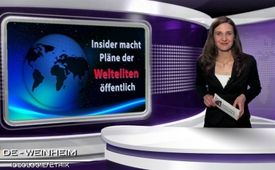 Insider macht Pläne der "Welteliten" öffentlich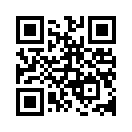 Dr. Richard Day, ein führender US-Medizinprofessor hielt 1969 einen Vortrag über die geheimen Pläne der "Welteliten". Dr. Day war Spezialist für Fortpflanzungsmedizin und von 1965 bis 1968 Medizinischer Direktor der von Rockefeller gesponserten Organisation "Planned Parenthood" - zu deutsch "geplante Elternschaft"...Insider macht Pläne der "Welteliten" öffentlich - das ist heute unser Thema, guten Abend, verehrte Zuschauer.
Dr. Richard Day, ein führender US-Medizinprofessor hielt 1969 einen Vortrag über die geheimen Pläne der "Welteliten". Dr. Day war Spezialist für Fortpflanzungsmedizin und von 1965 bis 1968 Medizinischer Direktor der von Rockefeller gesponserten Organisation "Planned Parenthood" - zu deutsch "geplante Elternschaft".
Die Inhalte des Vortrags, die nicht an die Weltöffentlichkeit gelangen sollten, wurden 1988 von einem Zuhörer - Dr. Dunegan - öffentlich gemacht. Oberste Priorität der selbsternannten "Welteliten" sei die Verhinderung der "Überbevölkerung" durch totale Bevölkerungskontrolle. Eine Überbevölkerung könne man durch:
- Förderung der Abtreibung (inklusive "Pille danach"),
- Förderung von Verhütungsmitteln, 
- Beeinflussung der Bevölkerung zu "kinderlosem Spaß-Sex",
- Förderung der Homosexualität und 
- die Zerstörung der Familie
verhindern. Mit einem zusätzlichen Ansatz gelänge es, die Bevölkerung weiter zu reduzieren: durch aktive Sterbehilfe und Unterdrückung der Krebsheilung. Von daher also "weht der Wind".
Ich übergebe an meine Kollegin ins Studio Mannheim, die ihnen zu dem Thema "Todesfälle durch Medikamente" Weiterführendes berichten wird.von kul.Quellen:http://info.kopp-verlag.de/hintergruende/enthuellungen/gerhard-wisnewski/enthuellt-die-perversen-plaene-der-weltelite-und-wie-sie-wahr-werden.html
http://www.gottliebtuns.com/masterplan.htmDas könnte Sie auch interessieren:---Kla.TV – Die anderen Nachrichten ... frei – unabhängig – unzensiert ...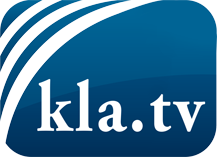 was die Medien nicht verschweigen sollten ...wenig Gehörtes vom Volk, für das Volk ...tägliche News ab 19:45 Uhr auf www.kla.tvDranbleiben lohnt sich!Kostenloses Abonnement mit wöchentlichen News per E-Mail erhalten Sie unter: www.kla.tv/aboSicherheitshinweis:Gegenstimmen werden leider immer weiter zensiert und unterdrückt. Solange wir nicht gemäß den Interessen und Ideologien der Systempresse berichten, müssen wir jederzeit damit rechnen, dass Vorwände gesucht werden, um Kla.TV zu sperren oder zu schaden.Vernetzen Sie sich darum heute noch internetunabhängig!
Klicken Sie hier: www.kla.tv/vernetzungLizenz:    Creative Commons-Lizenz mit Namensnennung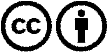 Verbreitung und Wiederaufbereitung ist mit Namensnennung erwünscht! Das Material darf jedoch nicht aus dem Kontext gerissen präsentiert werden. Mit öffentlichen Geldern (GEZ, Serafe, GIS, ...) finanzierte Institutionen ist die Verwendung ohne Rückfrage untersagt. Verstöße können strafrechtlich verfolgt werden.